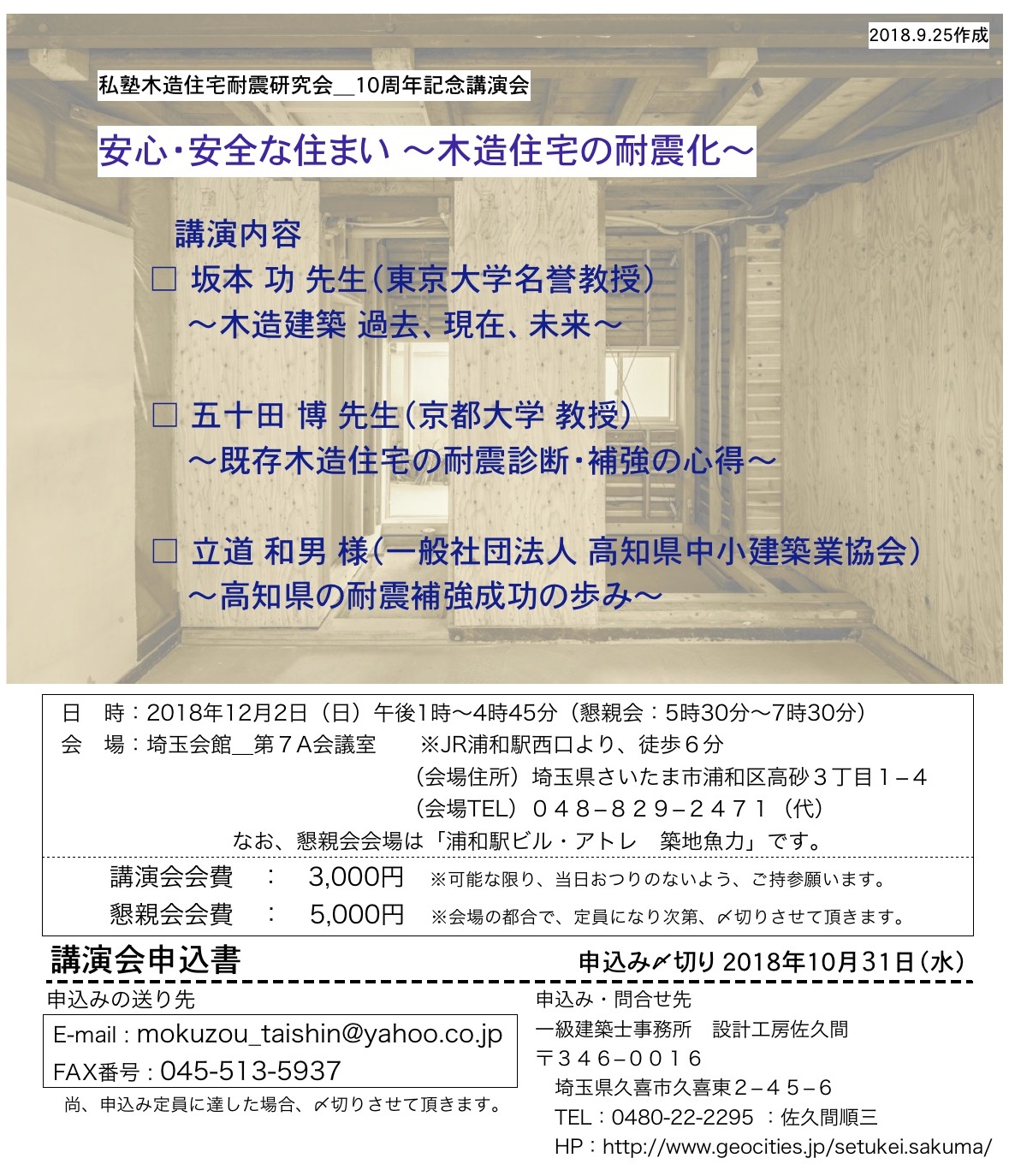 　　　　　　　フリガナ　　　　氏　名　＿＿＿＿＿＿＿＿＿＿＿＿＿＿＿＿＿＿＿＿＿＿＿＿＿＿＿＿＿＿＿＿＿＿＿　　　　住　所　＿＿＿＿＿＿＿＿＿＿＿＿＿＿＿＿＿＿＿＿＿＿＿＿＿＿＿＿＿＿＿＿＿＿＿　　　　職　業　＿＿＿＿＿＿＿＿＿＿＿＿＿＿＿＿＿＿＿＿＿＿＿＿＿＿＿＿＿＿＿＿＿＿＿　　　　連絡先（tel）__________________________（携帯電話）＿＿＿＿＿＿＿＿＿＿＿＿＿＿　　　　E-mail_　______________________________________　(懇親会参加希望)　　有　・　無　　　　　　　　　　※ご記入いただいた個人情報は、本講演会開催に関すること以外に使用いたしません。